TIME-BASED MEDIA CONSERVATION			                             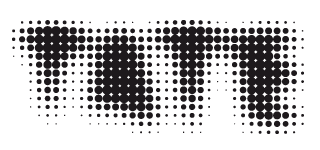 EMULATION REPORTAccession Number: Artist: Artwork Title: Emulation Date(s): Conservator(s): Host Workstation: Purpose: DISK IMAGE PROCESSINGDISK IMAGE PROCESSINGDISK IMAGE PROCESSINGDISK IMAGE PROCESSINGDISK IMAGE PROCESSINGDISK IMAGE PROCESSINGSOURCESOURCEDESTINATIONDESTINATIONPROCESSPROCESSComponentFormat/DeviceComponentFormatSoftware UsedDescriptionEMULATION / VIRTUALISATION PLATFORMS TESTEDEMULATION / VIRTUALISATION PLATFORMS TESTEDEMULATION / VIRTUALISATION PLATFORMS TESTEDEMULATION / VIRTUALISATION PLATFORMS TESTEDEMULATORHOST PLATFORMPROCESS DESCRIPTIONNOTES